國立內壢高級中學105學年度特色班成果發表暨106學年度特色招生考試分發入學招生宣導說明會親愛的家長您好：          本校特色班是桃園市唯一辦理特色招生考試分發入學的國立高中。招收語文特  色國際教育班、數理科技國際教育特色班2班，每班40名，提供了2個適性入學（人文、科技）國立高中的入學管道，本校設計特色課程豐富了學生的做中學、學中思的多元能力，規劃了多樣、多元的學習歷程，累積大學申請入學的學習能量。為使國中家長、師生進一步瞭解本校辦學理念與經營特色，為了讓您更了解您的孩子未來在學校的學習歷程與學習的成效，我們特別舉辦「特色班成果發表」，並由校長暨各處室主任，向您說明學校發展特色及特色班經營方式。希望藉此次的活動，貴子弟能充分認識如何準備特招考試、志願選填，讓我們一起陪伴孩子們更有樂觀的信心、更有進取的勇氣，啟動夢想、追求卓越！誠摯地歡迎您參加！國立內壢高級中學  校      長  李麗花  家長會會長  雷鳳真106年  5  月　一、106年 6 月  3  日 (星期六)成果發表與招生宣導流程二、報名方式：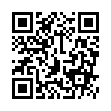 1.QR-CODE(如右圖): 2.報名網址：https://goo.gl/forms/JYJ2RisIPcp0ZqWC2 3.內壢高中首頁: http://www.nlhs.tyc.edu.tw/三、聯絡電話：國立內壢高中教務處，(03)4528080#212或#214時   間活動內容主持人/主講人地點13：00~13：30報到教務處本校演藝廳（桃園市中壢區成章4街120號）13：30~13：55學校發展特色及特色班經營簡報校    長教務主任各特色班導師本校演藝廳（桃園市中壢區成章4街120號）14：00~15：00特色班成果發表特色班師生本校演藝廳（桃園市中壢區成章4街120號）15：00~15：30特色班入學管道及應試準備說明教務主任本校演藝廳（桃園市中壢區成章4街120號）15：30~16：00綜合座談校長各主任各特色班導師本校演藝廳（桃園市中壢區成章4街120號）